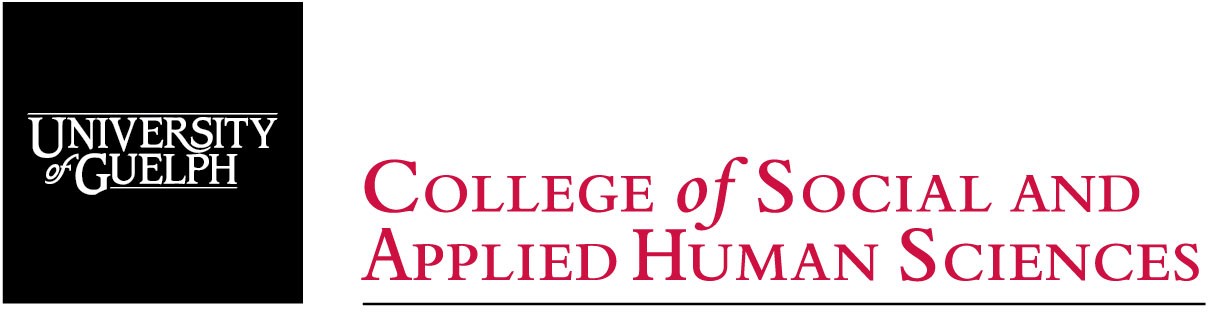 COLLEGE TEACHING & LEARNING AWARDSOfficial Nomination Form~Annual awards for outstanding contributions to teaching and learning~Nomination Deadline: August 29/2023Attention: Mavis Morton, Acting Associate Dean (Academic)Submit Electronically: csahstle@uoguelph.caThe College Teaching and Learning Awards process and guidelines are available on the Teaching and Learning website: https://csahs.uoguelph.ca/the-hub/teaching-learning-awardsNOMINATOR’S LETTER: Please attach a one-page letter in support of the nomination. This letter should emphasize the major contributions of the nominee.